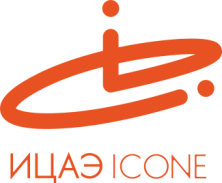 ИНФОРМАЦИОННЫЙ ЦЕНТР АТОМНОЙ ЭНЕРГИИ214000, г. Смоленск, ул. Пржевальского, 4; тел. (4812) 68-30-85www.smolensk.myatom.ru  e-mail: smolensk@myatom.ru«Феникс» запустил цепную реакцию2 июля гостями Информационного центра по атомной энергии (ИЦАЭ) Смоленска в рамках проекта «Радость – детям!» стали дети из социально-реабилитационного центра «Феникс». С помощью 3-D программы они узнали о загадках атома и убедились в том, что мы все и всё окружающее нас состоит из атомов. После просмотра интерактивной просветительской программы дети и взрослые попробовали свои силы в интеллектуальных викторинах и экспериментах от ИЦАЭ, а затем сразились в «космические» баттлы.  Самой интересной для воспитанников «Феникса» оказалась «солнечная лужайка» ИЦАЭ, на которой они узнали, как работает горячая камера, как запустить цепную реакцию и как измерить уровень радиоактивности счётчиком Гейгера. «Мы всегда с удовольствием приводим наших детей на программы ИЦАЭ. Каждый раз мы узнаём что-то новое, экспериментируем и усваиваем новую полезную информацию», – поделились своими впечатлениями воспитатели «Феникса». 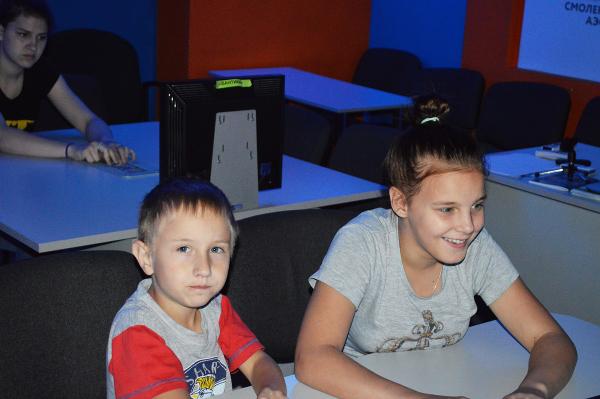 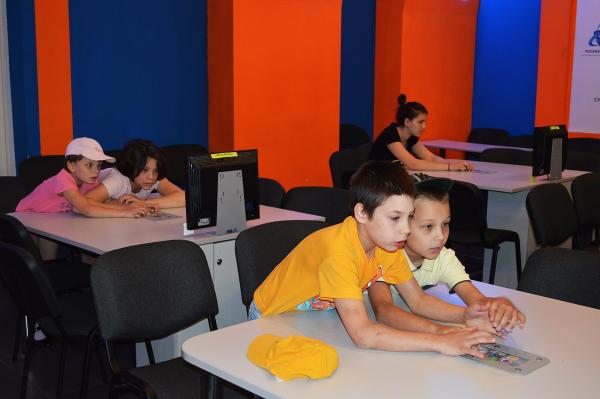 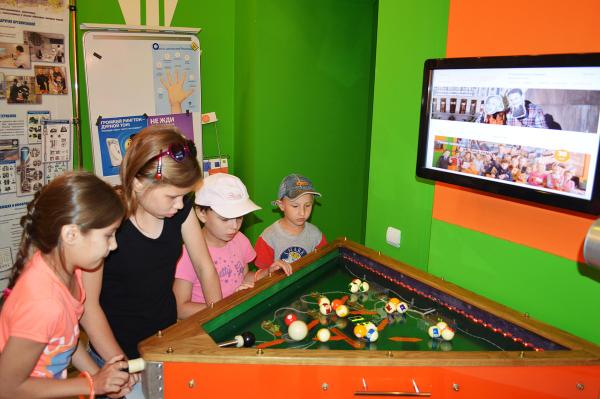 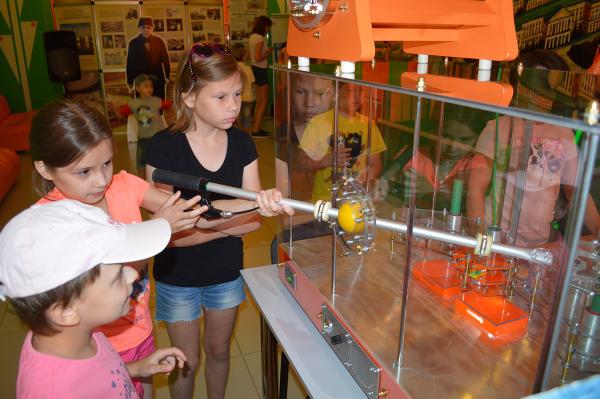 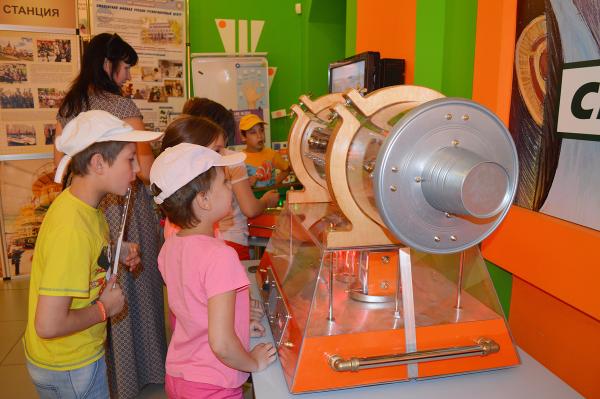 